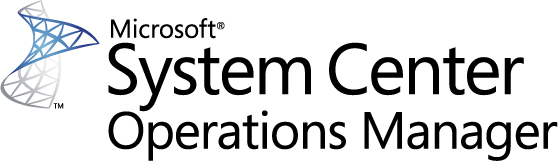 Guide for System Center Monitoring Pack for System Center Configuration Manager Microsoft CorporationPublished: April 2016Send suggestions and comments about this document to mpgfeed@microsoft.com. Please include the monitoring pack guide name with your feedback.We encourage you to provide feedback on the management pack by providing a review on the management pack’s page in the Management Pack Catalog (http://go.microsoft.com/fwlink/?LinkID=82105).CopyrightThis document is provided "as-is". Information and views expressed in this document, including URL and other Internet Web site references, may change without notice. You bear the risk of using it.Some examples depicted herein are provided for illustration only and are fictitious.  No real association or connection is intended or should be inferred.This document does not provide you with any legal rights to any intellectual property in any Microsoft product. You may copy and use this document for your internal, reference purposes. You may modify this document for your internal, reference purposes.© 2012 Microsoft Corporation. All rights reserved.Microsoft, Active Directory, Windows, and Windows Server are trademarks of the Microsoft group of companies. All other trademarks are property of their respective owners.ContentsGuide for Monitoring Pack for System Center Configuration Manager	4Guide History	4Supported Configurations	4Files in this Monitoring Pack	5Monitoring Pack Purpose	5Monitoring Scenarios	5How Health Rolls Up	14Configuring the Monitoring Pack	15Best Practice: Create a Management Pack for Customizations	16Agent Proxy	16Security Accounts	16Reporting and Targeting	17Monitoring multiple Configuration Manager Hierarchies	20Disabled Monitors and Rules	20Tuning Performance Threshold Rules	28Links	32Appendix	33Guide for Monitoring Pack for System Center Configuration ManagerGuide HistorySupported ConfigurationsOperations Manager:This management pack requires Microsoft System Center Operations Manager 2012 R2 or later. A dedicated Operations Manager management group is not required.Configuration Manager:The following table details the versions of Configuration Manager that you can use with this Monitoring Pack:Files in this Monitoring PackThe Monitoring Pack includes the following files: 	License Agreement	Microsoft.SystemCenter2012.ConfigurationManager.Monitoring.mp	Microsoft.SystemCenter2012.ConfigurationManager.Discovery.mp	Microsoft.SystemCenter2012.ConfigurationManager.Library.mpMonitoring Pack PurposeThis monitoring pack will allow you to monitor the health of a supported version of Configuration Manager by monitoring general health; data replication between Configuration Manager sites; server and service availability; SQL Server configurations; Backup and recovery; backlog monitoring; software update synchronization; and other server role configuration.In this section:	Monitoring Scenarios	How Health Rolls UpFor details on the discoveries, rules, monitors, views, and reports contained in this monitoring pack, see Appendix.Monitoring ScenariosThe following table describes the key monitoring scenarios that the Monitoring Pack  for Configuration Manager enables.How Health Rolls UpThe following diagram shows how the health states of objects roll up in this monitoring pack.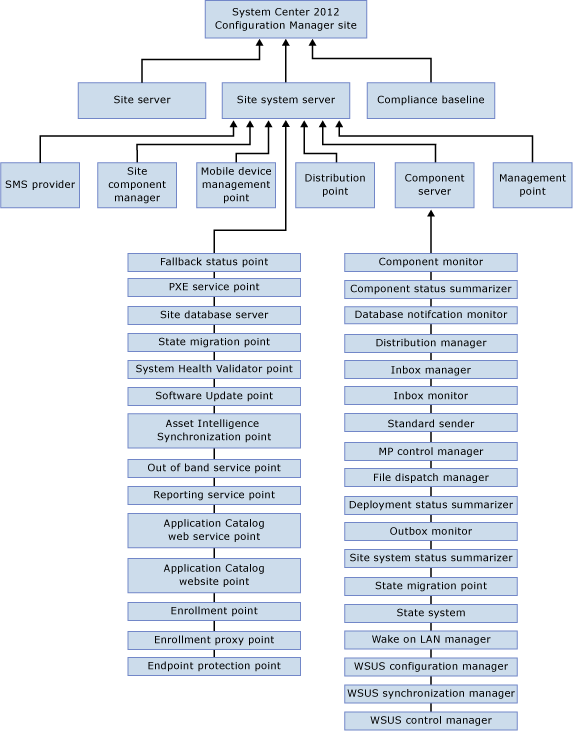 Configuring the Monitoring Pack This section provides guidance on configuring and tuning this management pack. 	Best Practice: Create a Management Pack for Customizations	Security Accounts	Agent Proxy	Reporting and Targeting	Disabled Monitors and Rules	Monitoring multiple Configuration Manager Hierarchies	Tuning Performance Threshold RulesBest Practice: Create a Management Pack for CustomizationsBy default, Operations Manager saves all customizations such as overrides to the Default Management Pack. As a best practice, you should instead create a separate management pack for each sealed management pack you want to customize. When you create a management pack for the purpose of storing customized settings for a sealed management pack, it is helpful to base the name of the new management pack on the name of the management pack that it is customizing, such as “System Center Configuration Manager Customizations”.Creating a new management pack for storing customizations of each sealed management pack makes it easier to export the customizations from a test environment to a production environment. It also makes it easier to delete a management pack, because you must delete any dependencies before you can delete a management pack. If customizations for all management packs are saved in the Default Management Pack and you need to delete a single management pack, you must first delete the Default Management Pack, thus deleting customizations to other management packs as well.Agent ProxyFor the Configuration Manager monitoring pack to discover objects, you must turn on Agent Proxy on every site server except for the primary site and the central administration site.Security AccountsConfiguration Manager uses the Local System privileges account to run, the monitoring pack for Configuration Manager does not currently support using low privilege accounts. Reporting and TargetingIn order to get reporting data you must target your reports to the correct object.  The table below lists the report, target, and object associations.Monitoring multiple Configuration Manager HierarchiesIn the monitoring pack for Configuration Manager you can monitor multiple hierarchies. The monitoring pack discovery will automatically discover all Configuration Manager hierarchies in the enterprise. You can get alerts or information on a specific hierarchy by choosing a hierarchy through the Change View Scope dialog.  Disabled Monitors and RulesThe monitoring pack for Configuration Manager contains some rules and monitors that are disabled by default. Enabling rules or monitors requires greater resource usage on the client and server side; only enable the rules or monitors you need. Review the table below to decide which monitors or rules you want to enable.Disabled MonitorsDisabled RulesTuning Performance Threshold RulesThe following table lists performance threshold rules that have default thresholds that might require additional tuning to suit your environment. You should evaluate these rules to determine whether the default thresholds are appropriate for your environment. If a default threshold is not appropriate for your environment, you should baseline the relevant performance counters, and then adjust the threshold by applying an override to it.LinksThe following links connect you to information on common tasks associated with management packs:	Administering the Management Pack Life Cycle (http://go.microsoft.com/fwlink/?LinkId=211463)	How to Import a Management Pack (http://go.microsoft.com/fwlink/?LinkID=142351)	How to Monitor Using Overrides (http://go.microsoft.com/fwlink/?LinkID=117777)	How to Create a Run As Account (http://go.microsoft.com/fwlink/?LinkID=165410)	How to Modify an Existing Run As Profile (http://go.microsoft.com/fwlink/?LinkID=165412)	How to Export Management Pack Customizations (http://go.microsoft.com/fwlink/?LinkId=209940)	How to Remove a Management Pack (http://go.microsoft.com/fwlink/?LinkId=209941)For questions about Operations Manager and management packs, visit the System Center Operations Manager community forum (http://go.microsoft.com/fwlink/?LinkID=179635).A useful resource is the System Center Operations Manager Unleashed blog (http://opsmgrunleashed.wordpress.com/), which contains “By Example” posts for specific management packs. More blogs on Operations Manager:	System Center Operations Manager (http://blogs.technet.com/momteam/default.aspx)	The Manageability Team Blog (http://blogs.technet.com/smsandmom/default.aspx)	Kevin Holman's OpsMgr Blog (http://blogs.technet.com/kevinholman/default.aspx)	Thoughts on OpsMgr (http://thoughtsonopsmgr.blogspot.com/)	Raphael Burri’s blog (http://rburri.wordpress.com/)	BWren's Management Space (http://blogs.technet.com/brianwren/default.aspx)	The Operations Manager Support Team Blog (http://blogs.technet.com/operationsmgr/)	Operations Manager (http://ops-mgr.spaces.live.com)	Ops Mgr ++ (http://blogs.msdn.com/boris_yanushpolsky/default.aspx)	Notes on System Center Operations Manager (http://blogs.msdn.com/mariussutara/default.aspx)Important 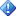 All information and content on non-Microsoft sites is provided by the owner or the users of the Web site. Microsoft makes no warranties, express, implied, or statutory, as to the information at this Web site.AppendixFor a full list of discovered objects and their associated rules, monitors, reports, and views, see “System Center Monitoring Pack for System Center – Configuration Manager” which is included in the Monitoring Pack download package.  Release DateChangesApril 2016RTM release of this guideConfigurationSupportSystem Center 2012 Configuration Manager Service Pack (SP2) CU3 or later versionYes	System Center 2012 R2 Configuration Manager CU3 or later versionYes	System Center Configuration Manager 1602 or LaterYes	Configuration Manager 2007Not supported Monitoring scenarioDescriptionAssociated rules and monitorsReplication HealthThis scenario checks the data replication health status between Configuration Manager sites. It monitors replication between: 	Primary sites and the central administration site	Primary sites and secondary sites 	Central Site to Primary Site Global Data Receiving Status Monitor	Central Site to Primary Site Global Data Sending Status Monitor	Central Site to Primary Site Site Data Receiving Status Monitor	Primary Site To Central Site Global Data Receiving Status Monitor	Primary Site To Central Site Global Data Sending Status Monitor	Primary Site To Central Site Site Data Sending Status Monitoring	Primary Site To Secondary Site Global Data Receiving Status Monitor	Primary Site To Secondary Site Global Data Sending Status MonitorConfiguration of replicationEnsures the SQL server is configured correctly. 	SQL Server Service Broker Certificate Validity Monitor	SQL Server Port Monitor	SQL Server Service Broker Port Monitor	SQL Server Firewall Port Monitor	SQL Server Disk Space Monitor	Database Certificate Validity MonitorBackup and Recovery status monitorMonitors Backup status.Backup Status MonitorComponent Availability MonitoringAvailability is monitored for the following components. These components generate a periodic heartbeat that reports their availability state:	Inbox Manager	Inbox Monitor	Site Component Manager	Management Point Control Manager	File Dispatch Manager	Outbox Monitor	WAKEONLAN Manager	WSUS Configuration Manager	WSUS Synchronization Manager	WSUS Control Manager	Component Status Summarizer	Site System Status Summarizer	Component Monitor	Deployment Status Summarizer	File Dispatch Manager Availability Monitor	Management Point Control Manager Availability Monitor	Component Monitor Availability Monitor	Outbox Monitor Availability Monitor	Inbox Monitor Availability Monitor	Site Component Manager Availability Monitor	Component Status Summarizer Availability Monitor	Site System Status Summarizer Availability Monitor	Wake on Lan Manager Availability Monitor	WSUS Configuration Manager Availability Monitor	WSUS Synchronization Manager Availability Monitor	Deployment Status Summarizer Availability Monitor	WSUS Control Manager Availability Monitor	Inbox Manager Availability MonitorService availabilityMonitors the availability of Configuration Manager services by using both the Service Availability feature of System Center 2012 Operations Manager or later version; and the Service Control Manager events in the NT Event System Log. Service availability monitoring generates the following:	An alert when Configuration Manager-based services stop on Configuration Manager site systems.	An alert when a critical Configuration Manager dependent service, such as Windows Management Instrumentation (WMI), stops or fails to start on Configuration Manager site systems.	An alert when other Configuration Manager dependent services, such as Microsoft SQL Server, Internet Information Services (IIS), and Background Intelligent Transfer Service (BITS) stop or fail to start on Configuration Manager site systems.	An alert when the Configuration Manager Site Backup service is started and stopped, so you can monitor backup durations and correlate stop events from other Configuration Manager services to Configuration Manager Site Backup.	SQL Write Service Availability Monitor	SMS Write Service Availability Monitor	SMSExec Service	WMI Service Availability Monitor	TFTP Service Availability Monitor	SQL Reporting Service Availability Monitor	SMS Agent Host Service Availability Monitor	IIS Service Monitor on Management Point	IIS Service Monitor on Application Catalog Web Service Point	IIS Service Monitor on Enrollment Point	IIS Service Availability Monitor on Application Catalog Web Site Point 	IIS Service Availability Monitor on Software Update Point	WDS Availability Monitor 	 Site SQL Backup Service Monitor	WSUS Windows Service Availability Monitor	Site Server Component Service Availability Monitor	Service Availability Monitor on System Health Validator	IIS Service Monitor on Enrollment Proxy PointServer Role Availability MonitoringAvailability is monitored for the following roles:	Asset Intelligence Synchronization Point	Out of Band Service Point 	Management Point	Enrollment Point	Enrollment Proxy Point	Fallback Status Point	Reporting Service Point	System Health Validator	State Migration Point	Software Update Point	Distribution Point	Application Catalog Web Service Point	Application Catalog Website Point	Endpoint Protection Point	Client Notification Server	AI Update Service Point Availability Monitor	Out of Band Service Point Availability Monitor	Enrollment Point Availability Monitor	Enrollment Proxy Point Availability Monitor	Fallback Status Point Availability Monitor	Management Point Availability Monitor	Multicast Service on Distribution Point Availability Monitor	Reporting Service Point Availability Monitor	State Migration Point Availability Monitor	System Health Validator Point Availability Monitor	Software Update Point Availability Monitor	Application Catalog Web Service Point Availability Monitor	Application Catalog Website Point Availability Monitor	Mobile Device Management Point Availability Monitor	Endpoint Protection Point Availability Monitor	Client Notification Server Initialization MonitorCompliance Rate of Baseline Deployment monitoringThe compliance rate of the deployment of baseline deployment checks the rate against the defined threshold. Baseline Compliance Rate MonitorDiscovery Backlog monitoringDiscovery Backlog monitoring checks the backlog of the inbox on the site server. Perf Threshold: Site server auth ddm inbox backlog monitorGeneral Health MonitoringGeneral health monitoring generates an alert when a health metric on a Configuration Manager server is above a certain threshold over a period of time. General health monitoring checks the following metrics: Processor Time at 95% over 3 hours for:	Smsexec	Ccmexec	Total	Perf Threshold: SMSExec CPU Usage Monitor	Perf Threshold: CCMExec CPU Usage MonitorDatabase Connection MonitoringMonitors that the database connections are valid.Site Server Connectivity To SQL Database ServerInventory Backlog MonitoringMonitors backlogs and outbox conditions.	Perf Threshold: File Collection Backlog Monitor	Perf Threshold: Management Point HINV Outbox file copy failure monitor	Perf Threshold: Management point HINV Outbox backlog monitor	Perf Threshold: Management Point SINV Outbox file copy failure monitor	Perf Threshold: Management Point SINV Outbox file copy failure monitor	Perf Threshold: Management point SINV Outbox backlog monitor	Perf Threshold: Management point SWM Outbox backlog monitor	Perf Threshold: Management point HINV endpoint queue monitor	Perf Threshold: Management Point SINV endpoint queue monitor	Perf Threshold: Site server SINV auth inbox backlog monitor	Perf Threshold: Site server auth dataldr inbox backlog monitor	Perf Threshold: Site server HINV process backlog monitor	Perf Threshold: Site server SINV process backlog monitorSoftware Metering Backlog MonitoringChecks the status of software metering. 	Perf Threshold: Management point SWM Outbox backlog monitor	Perf Threshold: Site server SWM inbox backlog monitor	Perf Threshold: Site server SWM backlog monitor 	Perf Threshold: Management point outbox swm.box copy failures monitorSoftware Update Synchronization Status MonitoringChecks whether software update synchronization is occurring. WSUS Synchronization failedDistribution Point Configuration MonitoringChecks whether the Distribution point is properly configured for connections. 	Content Distribution Event Monitor	Distribution Point Installation Monitor	Event Collection: Distribution manager fails to access networkForward the Configuration Manager in-console alertsChecks the status of Configuration Manager in-console alerts, generates Operations Manager alerts when the corresponding Configuration Manager alerts are active. These monitors are disabled by default.	Malware Detection Monitor	Malware Outbreak Monitor	Repeated Malware Detection Monitor	Multiple Malware Detection Monitor	Windows Azure Storage Monitor	Windows Azure Storage Warning Monitor	Windows Azure Transfer Monitor	Windows Azure Transfer Warning Monitor	Application Success Rate Alert Monitor	Application Failure Rate Alert Monitor	Software Update Deployment Monitor	Software Update Group Deployment Monitor	Migration Initialization Monitor	Migration Synchronization Monitor	Migration Job Monitor	Exchange Server Connector Monitor	Client Status Monitor	Client Active Status Monitor	Client Status Remediation Monitor	Task Sequence Success Rate Monitor	Task Sequence Failure Rate Monitor	Migration Client Out of Band Setting Monitor	Migration Distribution Point Monitor	Replication Component Failure MonitorMicrosoft Intune ConnectorChecks whether the Intune Connector is properly configured and when the Intune Serivce can’t be reached.Microsoft Intune ConnectorIntune Dmp DownloaderIntune Dmp UploaderIntune Cloud User SyncIntune Outgoing Content ManagerReportTargetObject FilterCompliance Settings Availability ReportConfigMgr SiteConfigMgr Configuration BaselineDistribution Points Availability ReportConfigMgr Distribution PointConfigMgr Distribution PointManagement Points Availability ReportConfigMgr Management pointConfigMgr Management pointReplication Availability ReportConfigMgr  SiteConfigMgr SiteServer Availability ReportConfigMgr  ServerConfigMgr ServerSite Availability ReportConfigMgr  SiteConfigMgr SiteSite Performance Availability ReportConfigMgr SiteConfigMgr SiteData Discovery Record (DDR) Rate PerformanceConfigMgr Server	ConfigMgr Site Server	ConfigMgr Management point	ConfigMgr Mobile device management pointData Discovery Record (DDR) Raw PerformanceConfigMgr Server	ConfigMgr Site Server	ConfigMgr Management point	ConfigMgr Mobile device management pointDevice Management Point Raw PerformanceConfigMgr mobile device management pointConfigMgr mobile device management pointDevice Management Point Rate PerformanceConfigMgr mobile device management pointConfigMgr mobile device management pointHardware Inventory (HINV) Rate PerformanceConfigMgr Server	ConfigMgr Site Server	ConfigMgr Management point	ConfigMgr Mobile device management point Hardware Inventory (HINV) Raw PerformanceConfigMgr Server	ConfigMgr Site Server	ConfigMgr Management point	ConfigMgr Mobile device management pointManagement Point Rate PerformanceConfigMgr Management pointConfigMgr Management pointManagement Point Raw PerformanceConfigMgr Management pointConfigMgr Management pointServer System Resource PerformanceConfigMgr ServerConfigMgr ServerSoftware Inventory (SINV) Rate PerformanceConfigMgr Server	ConfigMgr Server	ConfigMgr Site Server	ConfigMgr Management point	ConfigMgr Mobile device management pointSoftware Inventory (SINV) Raw PerformanceConfigMgr Server	ConfigMgr Server	ConfigMgr Site Server	ConfigMgr Management point	ConfigMgr Mobile device management pointSite Server Rate PerformanceConfigMgr Site ServerConfigMgr Site ServerSite Server Raw PerformanceConfigMgr Site ServerConfigMgr Site ServerState Message Rate PerformanceConfigMgr Server	ConfigMgr Site Server	ConfigMgr Management point	ConfigMgr Mobile device management pointState Message Raw PerformanceConfigMgr Server	ConfigMgr Site Server	ConfigMgr Management point	ConfigMgr Mobile device management pointStatus Message Rate PerformanceConfigMgr Server	ConfigMgr Site Server	ConfigMgr Management point	ConfigMgr Mobile device management pointStatus Message Raw PerformanceConfigMgr Server	ConfigMgr Site Server	ConfigMgr Management point	ConfigMgr Mobile device management pointSupporting Server Roles PerformanceConfigMgr Management point	ConfigMgr Management point	ConfigMgr Mobile device management pointSoftware Metering (SWM) Rate PerformanceConfigMgr Server	ConfigMgr Site Server 	ConfigMgr Management pointSoftware Metering (SWM) Raw PerformanceConfigMgr Server	ConfigMgr Site Server 	ConfigMgr Management pointSite Database Server Availability ReportConfigMgr Site ServerConfigMgr Site ServerPXE Service Point Availability ReportConfigMgr PXE service pointConfigMgr PXE service pointSystem Health Validator Availability ReportConfigMgr System Health Validator pointConfigMgr System Health Validator pointState Migration Point Availability ReportConfigMgr State migration pointConfigMgr State migration pointSite Server Availability ReportConfigMgr Site ServerConfigMgr Site ServerSoftware Update Point Availability ReportConfigMgr Software update pointConfigMgr Software update pointServer Custom Configuration ReportConfigMgr ServerConfigMgr ServerMonitorDefault SettingWhen to EnableBaseline Compliance Rate MonitorNot EnabledEnable this monitor when you want to monitor the baseline compliance using Operations Manager.Revoke Certificate Failure Detection RuleNot EnabledEnable this rule when you enable device managementEnrollment Point HTTP/HTTPS Response MonitorNot EnabledEnable this rule when you enable device managementEnrollment Point SQL Server Connection Problem RuleNot EnabledEnable this rule when you enable device managementCertification Authority Configuration Monitor on Enrollment Point Not EnabledEnable this rule when you enable device managementAD Device Management Information Configuration MonitorNot EnabledEnable this rule when you enable device managementDevice Management Point HTTP/HTTPS Response MonitorNot EnabledEnable this rule when you enable device managementIIS of Enrollment Point is downNot EnabledEnable this rule when you enable device managementIIS of Enrollment Proxy Point is downNot EnabledEnable this rule when you enable device managementDevice Registration Monitor on Device Management PointNot EnabledEnable this rule when you enable device managementManagement Point IIS Service Availability MonitorNot EnabledEnable this rule when you want to monitor IIS status without installing the IIS monitoring pack.Application Catalog Web Service IIS Service Availability MonitorNot EnabledEnable this rule when you want to monitor IIS status without installing the IIS monitoring pack.Software Update Point IIS Service Availability MonitorNot EnabledEnable this rule when you want to monitor IIS status without installing the IIS monitoring pack.OOBSP MonitorNot EnabledEnable this monitor when out-of-band management is enabledApplication Catalog IIS Configuration MonitorNot EnabledEnable this rule when you want to monitor IIS status without installing the IIS monitoring pack.Application Catalog Web Service IIS Configuration MonitorNot EnabledEnable this rule when you want to monitor IIS status without installing the IIS monitoring pack.Perf Threshold: File Collection Backlog MonitorNot EnabledEnable this monitor if file collection is enabled.Perf Threshold: Management Point SINV Outbox file copy failure monitorNot EnabledEnable this monitor if software inventory is enabled.Perf Threshold: Management point SINV Outbox backlog monitorNot EnabledEnable this monitor if software inventory is enabled.Perf Threshold: Management Point SINV endpoint queue monitorNot EnabledEnable this monitor if software inventory is enabled.Perf Threshold: Site server SINV auth inbox backlog monitorNot EnabledEnable this monitor if software inventory is enabled.Perf Threshold: Site server SINV process backlog monitorNot EnabledEnable this monitor if software inventory is enabled.Perf Threshold: Management point SWM Outbox backlog monitorNot EnabledEnable this monitor when software metering is enabled.Perf Threshold: Site server SWM backlog monitorNot EnabledEnable this monitor when software metering is enabled.Perf Threshold: Management point outbox swm.box copy failures monitorNot EnabledEnable this monitor when software metering is enabled.Perf Threshold: Site server inbox WOLCMGR.box backlog monitorNot EnabledEnable when wake-on-lan is enabled.Perf Threshold: Wake On LAN Total number of failed packets monitorNot EnabledEnable when wake-on-lan is enabled.Perf Threshold: Wake On LAN Total number of pending packets monitorNot EnabledEnable when wake-on-lan is enabled.File dispatch manager monitorNot EnabledThe corresponding monitor is enabled by default so it is not necessary to enable this.Management Point WINS registration monitorManagement Point WINS unregistration monitorNot EnabledThe corresponding monitor is enabled by default so it is not necessary to enable this.State Migration Point HTTP Response MonitorNot EnabledThe corresponding monitor is enabled by default so it is not necessary to enable this.Distribution manager fails to access networkNot EnabledThe corresponding monitor is enabled by default so it is not necessary to enable this.Fail to subscribe to or get update categories and classificationNot EnabledThe corresponding monitor is enabled by default so it is not necessary to enable this.Fail to publish client to WSUSNot EnabledThe corresponding monitor is enabled by default so it is not necessary to enable this.WSUS version mismatchNot EnabledThe corresponding monitor is enabled by default so it is not necessary to enable this.Fail to configure proxy setting on WSUS serverNot EnabledThe corresponding monitor is enabled by default so it is not necessary to enable this.Site component manager fails to update Active Directory objectsNot EnabledThe corresponding monitor is enabled by default so it is not necessary to enable this.Auto-started component stopped unexpectedlyNot EnabledThe corresponding monitor is enabled by default so it is not necessary to enable this.Site component manager fails to read Active Directory objectsNot EnabledThe corresponding monitor is enabled by default so it is not necessary to enable this.Site server fails to execute a maintenance taskNot EnabledThe corresponding monitor is enabled by default so it is not necessary to enable this.Sender fails to connect to a remote site over LAN advanced securityNot EnabledThe corresponding monitor is enabled by default so it is not necessary to enable this.Component manager fails to access site systemNot EnabledThe corresponding monitor is enabled by default so it is not necessary to enable this.Fail to execute system summary taskNot EnabledThe corresponding monitor is enabled by default so it is not necessary to enable this.Fallback Status Point Availability MonitorNot EnabledThere is a known issue with this monitor. Use the "Fallback Status Point Monitor" instead.Application Success Rate Alert MonitorNot EnabledEnable this monitor when you want to monitor the success rate of application deployment.Application Failure Rate Alert MonitorNot EnabledEnable this monitor when you want to monitor the failure  rate of application deployment.Software Update Deployment MonitorNot EnabledEnable this monitor when you want to monitor the success  rate of software update deployment.Software Update Group Deployment MonitorNot EnabledEnable this monitor when you want to monitor the success  rate of software update group deployment.Migration Initialization MonitorNot EnabledEnable this monitor when you want to monitor the migration initialization.Migration Synchronization MonitorNot EnabledEnable this monitor when you want to monitor the migration synchronization failures.Migration Job MonitorNot EnabledEnable this monitor when you want to monitor the status of a migration job.Migration Client Out of Band Setting MonitorNot EnabledEnable this monitor when you want to monitor the client out of band setting.Migration Distribution Point MonitorNot EnabledEnable this monitor when you want to monitor the distribution point sharing failures.Exchange Server Connector Monitor Not EnabledEnable this monitor when you want to monitor the Exchange Server Connector status.Client Status MonitorNot EnabledEnable this monitor when you want to monitor the client health status.Client Active Status MonitorNot EnabledEnable this monitor when you want to monitor the percentage of active clients.Client Status Remediation MonitorNot EnabledEnable this monitor when you want to monitor the percentage of successful remediation attempts of client health.Malware Detection MonitorNot EnabledEnable these monitors to monitor the malware detection.Malware Outbreak MonitorNot EnabledEnable these monitors to monitor the malware detection.Repeated Malware Detection MonitorNot EnabledEnable these monitors to monitor the malware detection.Multiple Malware Detection MonitorNot EnabledEnable these monitors to monitor the malware detection.Task Sequence Success Rate MonitorNot EnabledEnable this monitor when you want to monitor the task sequence success rate.Task Sequence Failure Rate MonitorNot EnabledEnable this monitor when you want to monitor the task sequence failure rate.Windows Azure Storage MonitorNot EnabledEnable these monitors to monitor the cloud-based distribution point storage usage and data transfers in Windows Azure.Windows Azure Storage Warning MonitorNot EnabledEnable these monitors to monitor the cloud-based distribution point storage usage and data transfers in Windows Azure.Windows Azure Transfer MonitorNot EnabledEnable these monitors to monitor the cloud-based distribution point storage usage and data transfers in Windows Azure.Windows Azure Transfer Warning MonitorNot EnabledEnable these monitors to monitor the cloud-based distribution point storage usage and data transfers in Windows Azure.Replication Component Failure MonitorNot EnabledEnable this monitor when you want to monitor the replication component failures.RulesDefault SettingWhen to EnableAll Perf: Collection rules in the monitoring packNot EnabledEnabling the Performance collection rules will increase the resource usage on the client and server side. It will also increase the network traffic between the Operations Manager agent and the Operations Manager servers. Select only a subset of these rules that you are interested in collecting information on.Rule NameDefault ThresholdPerf Collection: SMS Inbox - File Current Count (hman.box\ForwardingMsg)>10,000 for 3 hoursPerf Threshold: Site server hman inbox ForwardingMsg backlog monitor>10,000 for 3 hoursPerf Threshold: Site server inbox ciamgr.box backlog monitor>10,000 for 3 hoursPerf Threshold: Site server inbox ciamgr.box retry backlog monitor>10,000 for 3 hoursPerf Threshold: Management point DDR Outbox copy failures monitor>10,000 for 3 hoursPerf Threshold: Management point DDR Outbox backlog monitor>10,000 for 3 hoursPerf Threshold: Management point DDR endpoint queue monitor>10,000 for 3 hoursPerf Threshold: Site server auth ddm inbox backlog monitor>10,000 for 3 hoursPerf Threshold: SMSExec CPU Usage Monitor>95% for 3 hoursPerf Threshold: CCMExec CPU Usage Monitor>95% for 3 hoursPerf Threshold: File Collection Backlog Monitor>10,000 for 3 hoursPerf Threshold: Management Point HINV Outbox file copy failure monitor>10,000 for 3 hoursPerf Threshold: Management point HINV Outbox backlog monitor>10,000 for 3 hoursPerf Threshold: Management Point SINV Outbox file copy failure monitor>10,000 for 3 hoursPerf Threshold: Management point SINV Outbox backlog monitor>10,000 for 3 hoursPerf Threshold: Management point HINV endpoint queue monitor>10,000 for 3 hoursPerf Threshold: Management Point SINV endpoint queue monitor>10,000 for 3 hoursPerf Threshold: Site server SINV auth inbox backlog monitor>10,000 for 3 hoursPerf Threshold: Site server auth dataldr inbox backlog monitor>10,000 for 3 hoursPerf Threshold: Site server HINV process backlog monitor>10,000 for 3 hoursPerf Threshold: Management point SWM Outbox backlog monitor>10,000 for 3 hoursPerf Threshold: Site server SWM backlog monitor>10,000 for 3 hoursPerf Threshold: Management point outbox swm.box copy failures monitor>10,000 for 3 hoursPerf Threshold: SMP Disk Space Monitor<1GPerf Threshold: Distribution Point Disk Space Monitor<1GPerf Threshold: Management point rdr outbox copy failures monitor>10,000 for 3 hoursPerf Threshold: Management point rdr outbox backlog monitor>10,000 for 3 hoursPerf Threshold: Management point stat outbox copy failures monitor>10,000 for 3 hoursPerf Threshold: Management point statemsg outbox copy failures monitor>10,000 for 3 hoursPerf Threshold: Management point statemsg outbox backlog monitor>10,000 for 3 hoursPerf Threshold: Management point relaymgr backlog monitor>10,000 for 3 hoursPerf Threshold: Site server inbox replmgr.box backlog monitor>10,000 for 3 hoursPerf Threshold: Site server inbox offermgr.box backlog monitor>10,000 for 3 hoursPerf Threshold: Site server inbox schedule.box outboxes LAN backlog monitor>10,000 for 3 hoursPerf Threshold: Site server inbox despoolr.box backlog monitor>10,000 for 3 hoursPerf Threshold: Site server inbox sitestat.box backlog monitor>10,000 for 3 hoursPerf Threshold: Site server inbox compsumm.box backlog monitor>10,000 for 3 hoursPerf Threshold: Site server inbox offersum.box backlog monitor>10,000 for 3 hoursPerf Threshold: Site server inbox schedule.box repl backlog monitor>10,000 for 3 hoursPerf Threshold: Site server inbox schedule.box jobs backlog monitor>10,000 for 3 hoursPerf Threshold: Site server inbox schedule.box send request backlog monitor>10,000 for 3 hoursPerf Threshold: Site server inbox statmgr.box statmsgs backlog monitor>10,000 for 3 hoursPerf Threshold: Management point outbox distmgr.box backlog monitor>10,000 for 3 hoursPerf Threshold: Management point outbox distmgr.box copy failures monitor>10,000 for 3 hoursPerf Threshold: Management point sdm package request failures monitor>10,000 for 3 hoursPerf Threshold: Management point sdm package total request monitor>10,000 for 3 hoursPerf Threshold: Management point status backlog monitor>10,000 for 3 hoursPerf Threshold: Software update point outbox stat.box backlog monitor>10,000 for 3 hoursPerf Threshold: Software update point outbox statemsg.box backlog monitor>10,000 for 3 hoursPerf Threshold: Software update point outbox statemsg.box copy failures monitor>10,000 for 3 hoursPerf Threshold: Software update point outbox stat.box copy failures monitor>10,000 for 3 hoursPerf Threshold: Site server inbox WOLCMGR.box backlog monitor>10,000 for 3 hoursPerf Threshold: Total number of failed packets monitor>10,000 for 3 hoursPerf Threshold: Total number of pending packets monitor>10,000 for 3 hoursPerf Threshold: Client Notification Server Online Capacity Monitor>25,000 for 3 hours